КОМИТЕТ АДМИНИСТРАЦИИ ТЮМЕНЦЕВСКОГО РАЙОНАПО ОБРАЗОВАНИЮПРИКАЗ05.12.2016г	с. Тюменцево	№ 176Об утверждении итогов муниципального этапа Всероссийской олимпиады школьников в 2016-2017 учебном году.На основании протоколов проведения муниципального этапа Всероссийской олимпиады школьников в 2016-2017учебном годуПРИКАЗЫВАЮ:Утвердить результаты проведения Всероссийской олимпиады по 15 предметам (Приложение 1).Наградить Грамотами комитета по образованию участников Всероссийской олимпиады, набравших наибольшее количество баллов.Направить лучшие работы участников для отбора на региональный этап Всероссийской олимпиады:Абакумова Диана – литература    68 баллов;Старченко Дмитрий – математика 34 балла.Контроль за исполнением данного приказа возложить на ведущего специалиста комитета по образованию Кузнецову М. Н.Председатель комитета по образованию                  Н. П. Щегренева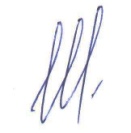 Приложение 1Протоколпроведения муниципального этапа Всероссийской олимпиады школьников в Тюменцевском районе 14.11.2016г – 01.12.2016гПредседатель жюри                                               Кузнецова М. Н.ПредметШколаФ.И. учащихсяКлассМак. баллНабран-ный баллМес-тоисторияМБОУ Тюменцевская СОШДружкова Анастасия77518историяКазачков Станислав775191историяЧеканцева Анна810010историяГринев Алексей91008историяЛежебокова Елена9100201историяПопов Станислав10100321историяКрасковская Надежда1110025историяМКОУ Юдихинская СОШКулабухов Денис1010023историяМБОУ Вылковская СОШШевелев Арсений77514историяМакарова Александра91003историяЮракова Анна111006историяМКОУ Черемшанская СОШДавыдкина Яна91008биологияМБОУ Тюменцевская СОШКочергова Анастасия98524биологияСухоруков Дмитрий98520,5биологияШерстобитов Владислав856261биологияФильченко Илья85623биологияЯтлова Юлия10101,5401биологияМКОУ Березовская СОШКудишина Юлия11101,543,5биологияМКОУ Черемшанская СОШАсташева Алина98540,51биологияПолипенко Юлия98540биологияСорокина Диана98528,5биологияГригорьева Виктория98527,5биологияГугенберг Елена10101,528биологияМКОУ Королевская СОШЕрошин Алексей98537,5биологияЧащина Юлия98534,5биологияМальченко Мария11101,542,5биологияМБОУ Шарчинская СОШИгуменова Анастасия98533,5биологияПровоторова Ирина98525биологияМБОУ Вылковская СОШМакарова Анастасия98527биологияПолякова Алина11101,5451биологияБекетова Елена11101,542,5биологияМКОУ Грязновская СОШИзбицкая Оксана10101,532экологияМБОУ Тюменцевская СОШМаркграф Ирина949251русский языкМБОУ Тюменцевская СОШГоменюк Ольга77735,51МКОУ Черемшанская СОШТютюцких Юлия77719МКОУ Королевская СОШЛадыгина Дарья77716МБОУ Тюменцевская СОШНещетина Ольга87715,5Горелова Анна87712Лежебокова Елена9107471Кулаева Диана910725МБОУ Вылковская СОШМакарова Александра910710Макарова Анастасия910724МКОУ Черемшанская СОШАсташева Алина910712МБОУ Вылковская СОШЮракова Анна1110529,51Бекетова Елена1110516Пащенко Милена1010510МКОУ Черемшанская СОШГугенберг Елена1010514МБОУ Тюменцевская СОШЯтлова Юлия1010522физикаМБОУ Тюменцевская СОШШерстобитов Влад8504Кобер Антон8506Сухоруков Дмитрий9504Старченко Дмитрий9500Попов Станислав10506Доронин Павел11501МКОУ Черемшанская СОШКраус Александр8500МБОУ Вылковская СОШМакарова Анастасия9500Ассорова Анастасия11502английский языкМБОУ Тюменцевская СОШТучкова Дарья79519.51английский языкВеселкова Елизавета79518,5английский языкШульц Юлия1080251английский языкБекетов Иван108024английский языкМКОУ Юдихинская СОШВакорина Екатерина108019немецкий языкМКОУ Черемшанская СОШПолипенко Юлия975271немецкий языкДавыдкина Яна975271немецкий языкАсташева Алина97526информатикаМБОУ Тюменцевская СОШФроликов Вячеслав1027информатикаРыбников Михаил1025информатикаДжумабаев Давыд1024информатикаМБОУ Шарчинская СОШБогатырева Валерия94математикаМБОУ Тюменцевская СОШКузнецов Кирилл528261математикаКочергов Влад52821математикаМерц Соня5287математикаМКОУ Ключевская ООШКалиновский Алексей5288математикаФедоренко Данил62814математикаМБОУ Тюменцевская СОШГерман Анна62819математикаШакуля Эдуард628201математикаКотенев Максим62810математикаМКОУ Черемшанская СОШСмотров Артем6285математикаКочетов Максим6287математикаРяполов Иван62814математикаТомилов Артем7350математикаТютюцких Юлия7350математикаДавыдкин Алексей7350математикаМБОУ Тюменцевская СОШПогребников Андрей7357математикаКобер Антон8358математикаМКОУ Черемшанская СОШКраус Александр8350математикаМКОУ Березовская СОШХохлова Виктория93519математикаМКОУ Ключевская ООШЗайда Евгений9350математикаМБОУ Вылковская СОШМакарова Анастасия9357математикаМакарова Александра9350математикаМБОУ Тюменцевская СОШСтарченко Дмитрий935341математикаШитик Анастасия93524математикаМуравский Николай10356математикаМБОУ Вылковская СОШБочарников Кирилл10350математикаФедяева Валентина10350математикаКлочко Ирина11350математикаБут Иван11351математикаМБОУ Тюменцевская СОШКрасковская Надежда11357математикаЕремина Анастасия11358обществознаниеМБОУ Вылковская СОШФедяева Валентина1010029обществознаниеМБОУ Тюменцевская СОШМуравский Николай1010029,5обществознаниеМКОУ Юдихинская СОШКулабухов Денис1010035обществознаниеАнтонова Алина1010046,5обществознаниеМБОУ Шарчинская СОШМосквитина Татьяна1010050,51обществознаниеМБОУ Тюменцевская СОШКрасковская Надежда1110045обществознаниеРавенских Александр1110055,51обществознаниеПрокушин Данил1110038,5обществознаниеНиколаенко Валентина1110046обществознаниеЕремина Анастасия1110035,5обществознаниеМБОУ Вылковская СОШАссорова Анастасия1110024обществознаниеТерехина Ирина1110027обществознаниеБут Иван1110021,5обществознаниеМакарова Александра910035обществознаниеМБОУ Шарчинская СОШБогатырева Валерия910034обществознаниеМКОУ Березовская СОШГусятников Максим9100421обществознаниеМБОУ Тюменцевская СОШБондаренко Вадим910030обществознаниеМаркграф Ирина910038обществознаниеМКОУ Королевская СОШЕрошин Алексей910039обществознаниеМКОУ Черемшанская СОШДавыдкина Яна910037обществознаниеПолипенко Юлия910035обществознаниеАсташева Алина910035обществознаниеМБОУ Тюменцевская СОШРогожин Илья810032обществознаниеГоменюк Ольга810039обществознаниеПогребников Андрей7100451обществознаниеШаманаева Регина710028географияМБОУ Тюменцевская СОШШаманаева Регина7708географияМБОУ Вылковская СОШШевелев Арсений7704,25географияМБОУ Тюменцевская СОШЛушпаненко Диана87015,5географияПронько Кирилл87020,5географияМКОУ Заводская ООШСубботина Марина87021географияКаландарашвили Михаил97017,25географияМКОУ Черемшанская СОШЗиновьев Никита97024географияРем София97025географияМБОУ Тюменцевская СОШИост Александр9708географияЛежебокова Елена97033,51географияПопов Станислав1070361географияМКОУ Карповская СОШГынгазова Ирина107022,5географияМБОУ Вылковская СОШБекетов Александр117012,3географияМБОУ Тюменцевская СОШПрокушин Данил117013географияМБОУ Шарчинская СОШРуковичников Никита11707литератураМБОУ Тюменцевская СОШРомашов Алексей75014литератураНещетина Ольга850341литератураМагель Анастасия910036литератураКулаева Диана91000литератураАбакумова Диана10100681литератураСафронова Ирина1110011искусствоМБОУ Тюменцевская СОШМаксаков Дмитрий828128искусствоЛежебокова Елена93322141искусствоМБОУ Вылковская СОШМакарова Анастасия9332205искусствоМакарова Надежда1142095искусствоДовбик Виктория1142095экономикаМБОУ Вылковская СОШБут Иван1133033экономикаКлочко Ирина1133018химияМБОУ Тюменцевская СОШБебекина Наталья932,51химияМерц Екатерина932,51химияКочергова Анастасия932,52химияМКОУ Березовская СОШБеляев Роман10300химияРыбин Павел10300